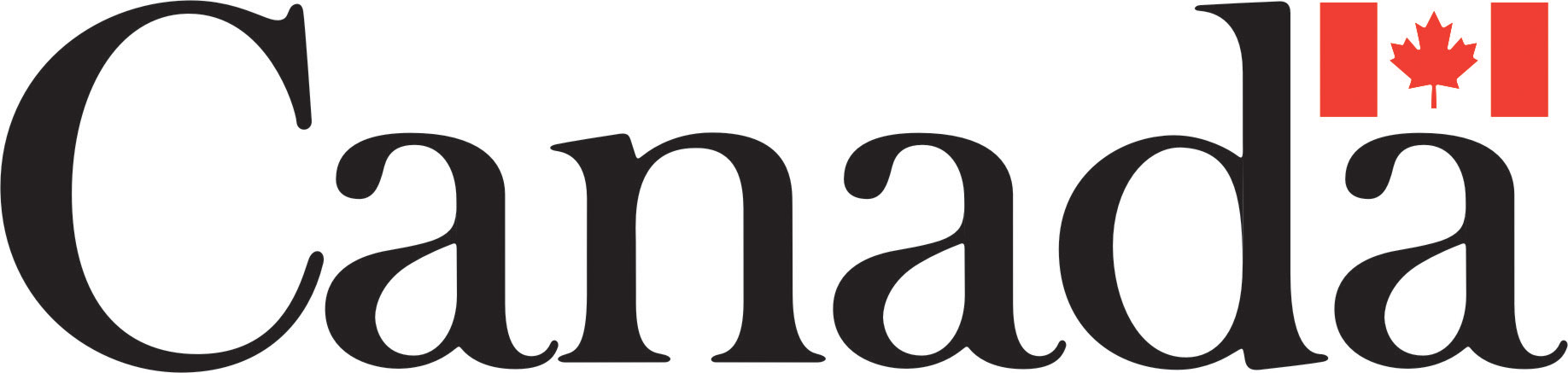 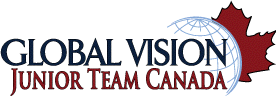 Western Canada Regional Round TableJanuary 12th, 2017 5:00 PM – Global Vision: Your Gateway to OpportunitiesIntroduction to Global Vision programs and opportunities: find out how you can represent your region at our National Youth Ambassador Caucus or on one of our Junior Team Canada Trade Missions abroad! Learn more about our Youth Engagement Program and how you can be apart of our Summer Student Team for 2017. Meet with Parks Canada and find out how you can become the Next Ambassador.Presented by Amy Giroux, Director of Global Vision and Junior Team Canada Ambassadors.Meet and mingle with youth from across the Region.5:30 PM – Team Branding Challenge Delegates will be put into teams and work to turn their number into a brand. 6:30 PM - Team Dinner and Group WorkDelegates will be put into teams to work on Canada 150 Community Celebration celebrating our rich historic and cultural milestones8:00 PM - Team PresentationsLearn more about Canada beyond your back door!Presented by Youth Delegates10:00 PM – Out of town delegates return YWCA HotelJanuary 13th, 20179:00 AM- Brand Western Canada Presentations9:30 AM- - Foundations of Leadership Part OneGlobal Vision – 5 STEP Game Changer - An interactive session to provide the basic global knowledge and skill sets necessary for leaders in the Junior Team Canada programs. Presented by Amy Giroux, Director Global Vision and JTC Graduates.11:00 AM- Junior Team Canada Case CompetitionPut your entrepreneurship and leadership skills into action! Work with your peers to present your innovative ideas on a global challenge such as climate change, poverty, employment, and access to education.12:00 PM - Networking Luncheon – Meet with business, government, education and community leaders who have come together to share their experiences with you!  Practice your networking skills and create your own golden Rolodex! 1:30 PM – Parks Canada Presentation - Find out more about Canada’s National Parks and Historical Sites, the Parks Canada Youth Ambassador program and summer job opportunities!Presented by Karine Constantineau, Parks Canada 2:30 PM-Foundations of Leadership, Part 2Presented by Amy Giroux, Director of Global Vision and Junior Team Canada Ambassadors. 4:30 PM – Work on the Parks Canada Challenge & Team DinnersJanuary 14th, 2017 9:30 – Parks Canada Challenge Presentations11:00 AM - Next Steps with Global VisionWhere do we go from here? Find out how you can get involved in other Global Vision programs.12:00 PM – Wrap Up